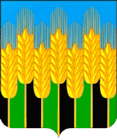 СОВЕТНОВОДМИТРИЕВСКОГОСЕЛЬСКОГО ПОСЕЛЕНИЯСЕВЕРСКОГО РАЙОНА КРАСНОДАРСКОГО КРАЯДЕПУТАТСКИЙ СОЗЫВ 2019-2024 г.г.353250, Краснодарский край, Северский район, ст-ца Новодмитриевская, ул. Красная, 67,                                                тел (+7-918) 444-14-24                                                                О Т Ч Е Т   О проделанной работе Совета Новодмитриевского сельского поселенияУважаемые жители Новодмитриевского сельского поселения!Уважаемый президиум!Совет депутатов – на территории Новодмитриевского сельского поселения является представительным органом. Мы наделены полномочиями по осуществлению контроля, за деятельностью исполнительной власти, распределению бюджета поселения и решения некоторых вопросов местного значения.     В 2019 году состоялись выборы депутатов Совета Новодмитриевского сельского поселения. В Совет было избранно 18 депутатов, в дальнейшем 1 депутат по собственному желанию снял с себя полномочия. В настоящий момент нас 17 депутатов, избранных на 5 лет.     Депутаты осуществляют свою деятельность на непостоянной основе путем совмещения депутатской деятельности и обязанностей по основному месту работы.      Первостепенной задачей	Совета депутатов при осуществлении нормотворческой деятельности является безусловное соблюдение Конституции РФ., федерального и регионального законодательства.Основные формы работы депутатов являются:     - проведение заседаний Совета депутатов;     - назначение и проведение публичных слушаний;     - работа с населением, прием и рассмотрение обращений граждан, участие в общественной деятельности по мере возможности;     - участие в публичных мероприятиях.У нас есть 3 постоянно действующие комиссии:     - по вопросам местного самоуправления;     - по вопросам бюджета;    - по вопросам жкх;     Деятельность Совета осуществлялась в соответствии с действующим федеральным и краевым законодательством, Уставом сельского поселения.Всего Советом депутатов проведено 18 сессий, в ходе которых принято 62Решения, из них 25 нормативных.В своей работе Совет депутатов руководствуется принципами открытости и гласности.Советом депутатов велась работа с органами государственной власти и должностными лицами, а также с органами местного самоуправления, путем направления обращений, депутатских запросов. Было отправлено 7 обращений  и 4 депутатских запроса.Депутатами поселения проводится работа по организации и контролю за исполнением наказов и обращений, данных главе и депутатам совета в ходе предвыборной и избирательной компаний.Большая часть наказов касается решения вопросов жилищно-коммунального хозяйства и благоустройства поселения. Все депутаты активно участвуют в работе Совета и постоянных депутатских комиссий.Нашими депутатами были приняты 12 обращений граждан, по 5 из них были решены вопросы на месте с выездом депутатов на домашний адрес к обратившимся лицам.Депутаты принимали активное участие в акции 
«собери первоклассника в школу» с выездом депутатов к первоклассникам на дом и вручением подарков. Принимали участие в 4 субботниках, в реализации проекта комфортная среда, принимали участие в подачи предложений для устройства парка в центре станицы и площади перед мемориалом погибшим воинам в ВОВ, реализовывали проект в демонтажных работах плитки на площади и санитарной обрезке деревьев.     Все нормативно-правовые акты Совета депутатов. Затрагивающие права, свободы гражданина обнародуются на официальном сайте администрации Новодмитриевского поселения, а также публикуются в официальных печатных изданиях газет «Зори» и «Зори предгорья».          Задачи, которые стоят перед Советом:     - совершенствовать нормативную базу, оперативно реагировать на изменения в федеральном и краевом законодательстве;     - добиваться действительности принятых решений через усиление контроля за их исполнением;     - усилить взаимодействие с избирателями;Спасибо за внимание. Председатель Совета Новодмитриевского сельского поселения                                                                       К.В. Чекуджан